Publicado en Barcelona el 09/03/2018 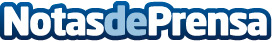 Revisiones gratuitas de la presión intraocular en los mercados de BarcelonaCon motivo de la Semana Mundial del Glaucoma, la Fundación Barraquer junto con el Servicio de Glaucoma del Centro de Oftalmología Barraquer realizará revisiones gratuitas de la presión intraocular para detectar el glaucoma en los Mercados de Barcelona, con la colaboración de "Mercats de Barcelona, Ajuntament de Barcelona"Datos de contacto:Cristall Andreu936025348Nota de prensa publicada en: https://www.notasdeprensa.es/revisiones-gratuitas-de-la-presion-intraocular Categorias: Eventos Solidaridad y cooperación http://www.notasdeprensa.es